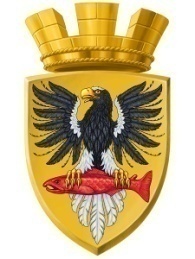 Р О С С И Й С К А Я  Ф Е Д Е Р А Ц И ЯКАМЧАТСКИЙ КРАЙП О С Т А Н О В Л Е Н И ЕАДМИНИСТРАЦИИ ЕЛИЗОВСКОГО ГОРОДСКОГО ПОСЕЛЕНИЯОт  15.12.2016 года                                                                                                                № 1097-п         г.ЕлизовоО присвоении адреса объекту капитального строительства – административному зданию и земельному участку с кадастровым номером 41:05:0101005:294	Руководствуясь ст. 14 Федерального закона от 06.10.2003 № 131-ФЗ «Об общих принципах организации местного самоуправления в РФ», Уставом Елизовского городского поселения, согласно Правилам присвоения, изменения и аннулирования адресов, утвержденным постановлением Правительства Российской Федерации от 19.11.2014 № 1221, на основании заявления ИП Ю Сергея Юнхаковича и принимая во внимание: разрешение на строительство от 09.12.2016 года RU 41-501102-499-2016; свидетельство о государственной регистрации права собственности на земельный участок от 13.10.2015 года №41-41-02/009/2009-640 ПОСТАНОВЛЯЮ:1. Присвоить адрес объекту капитального строительства – административному зданию, расположенному на земельном участке с кадастровым номером 41:05:0101005:294: Россия, Камчатский край, Елизовский муниципальный район, Елизовское городское поселение, Елизово г., Магистральная ул., дом 1д. Присвоить адрес земельному участку с кадастровым номером 41:05:0101005:294: Россия, Камчатский край, Елизовский муниципальный район, Елизовское городское поселение, Елизово г., Магистральная ул., 1д.3. Направить настоящее постановление в Федеральную информационную адресную систему для внесения сведений установленных данным постановлением.4. Управлению делами администрации Елизовского городского поселения опубликовать (обнародовать) настоящее постановление в средствах массовой информации и разместить в информационно – телекоммуникационной сети «Интернет» на официальном сайте администрации Елизовского городского поселения. 5. ИП Ю Сергею Юнхаковичу обратиться в Управление Росреестра по Камчатскому краю и в филиал ФГБУ «Федеральная кадастровая палата Федеральной службы государственной регистрации, кадастра и картографии» по Камчатскому краю для внесения изменений в характеристики объектов недвижимого имущества.6. Контроль за исполнением настоящего постановления возложить на руководителя Управления архитектуры и градостроительства администрации Елизовского городского поселения.Глава администрации Елизовского городского поселения                                                    Д.Б. Щипицын